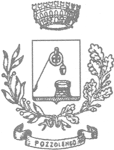 COMUNE DI POZZOLENGOPROVINCIA DI BRESCIAArea Economico-Finanziaria Tributi SUAP InformaticaServizio TributiSERVIZIO DI IGIENE URBANA DICHIARAZIONE TARIDECORRENZA DAL ai sensi dell’art. 47 del D.P.R. 445/2000 consapevole delle pene stabilite dagli artt. 76 e 77 del DPR 445/2000per false attestazioni e mendaci dichiarazioni e sotto la propria responsabilitàDATI RELATIVI ALL’UTENTE AL QUALE L’UTENZA VERRA’ATTRIBUITA / VARIATA / CESSATA / SUBENTRATASE UTENTE DOMESTICOIl/La sottoscritto/a  nato/a a  il  Codice Fiscale: , residente a  via, numero civico:  Recapito telefonico:  e-mail:  Canale di contatto preferenziale per le comunicazioni relative al servizio di igiene urbana:  Documento d’identità: , numero: , emesso da: , scadenza:  COMPILARE QUANDO RICORRE:il proprietario dell’immobile è il Signor/Signora/Ditta: ;chiede la variazione con codice utente  e codice utenza  per il seguente motivo: chiede la cancellazione dall’archivio TARI con codice utente  e codice utenza  per il seguente motivo: ;dichiara di subentrare al Signor / alla Signora / alla Ditta: 	NUMERO DEGLI OCCUPANTI RESIDENTI E/O DOMICILIATI:  nato/a a  il  Codice Fiscale: ; nato/a a  il  Codice Fiscale: ; nato/a a  il  Codice Fiscale: ; nato/a a   il  Codice Fiscale: ; nato/a a  il  Codice Fiscale: ; nato/a a  il  Codice Fiscale: .DATI RELATIVI AI LOCALI O ALLE AREE CONDOTTE O OCCUPATEUnità immobiliare n.1 – case, appartamenti, locali ad uso abitazione (cucine, soggiorni, camere, sale, bagni, ingressi, corridoi, anticamere, ripostigli, taverne)sita in via, numero civico: SUPERFICIE NETTA COMPLESSIVA: MQ Unità immobiliare n.2 – garage, verande, portici se chiusi su tre latisita in via, numero civico: SUPERFICIE NETTA COMPLESSIVA: MQ SE UTENTE NON DOMESTICOIl/La sottoscritto/a  nato/a a  il  Codice Fiscale: , residente a  via, numero civico:  Documento d’identità: , numero: , emesso da: , scadenza: LEGALE RAPPRESENTANTEdella  , con sede legale nel Comune di  via, numero civico: , Codice Fiscale: , Partita IVA: , Recapito telefonico:  e-mail:  PEC:  Codice univoco di fatturazione elettronica:  Canale di contatto preferenziale per le comunicazioni relative al servizio di igiene urbana: COMPILARE QUANDO RICORRE:il proprietario dell’immobile è il Signor/Signora/Ditta: ;chiede la variazione con codice utente  e codice utenza  per il seguente motivo: chiede la cancellazione dall’archivio TARI con codice utente  e codice utenza  per il seguente motivo: ;dichiara di subentrare al Signor / alla Signora / alla Ditta: DATI RELATIVI AI LOCALI O ALLE AREE CONDOTTE O OCCUPATEAttività effettuata (precisare se di tipo commerciale, industriale, artigiana):  Codice ATECO:  sita in via, numero civico: SUPERFICIE NETTA COMPLESSIVA: MQ Attività effettuata (precisare se di tipo commerciale, industriale, artigiana):  Codice ATECO:  sita in via, numero civico: SUPERFICIE NETTA COMPLESSIVA: MQ Altri dati relativi a:                  sita in via, numero civico: SUPERFICIE NETTA COMPLESSIVA: MQ Altri dati relativi a:                   sita in via, numero civico: SUPERFICIE NETTA COMPLESSIVA: MQ DICHIARAZIONE SOSTITUTIVA DELL’ATTO DI NOTORIETA’(art. 47 D.P.R. 28 dicembre 2000 n. 445 e s.m.i.)Il/La sottoscritto/a  nato/a a  il  Codice Fiscale: , residente a  via, numero civico: Legale Rappresentante della ditta: consapevole delle sanzioni penali richiamate dall’art. 76 del D.P.R. 28 dicembre 2000 n. 445 e s.m.i. in caso di dichiarazioni mendaci e della decadenza dei benefici eventualmente conseguiti al provvedimento emanato sulla base di dichiarazioni non veritiere, di cui all’art. 75 del richiamato D.P.R.; ai sensi e per gli effetti del D.P.R. 445/2000 e s.m.i. sotto la propria responsabilitàDICHIARA ai fini dell’art. 5 del D.L. 47/2014 e s.m.i. di essere proprietario dell’immobile sito in via, numero civico , ubicato nel Comune di  per il quale viene richiesta l’attivazione del Servizio di Igiene Urbana allego  non allego copia di documento attestante quanto dichiarato (rogito notarile, preliminare d’acquisto, visura catastale recente, altro documento equipollente)  di avere il regolare possesso dell’immobile sito in via, numero civico , ubicato nel Comune di  per il quale viene richiesta l’attivazione del Servizio di Igiene UrbanaIn particolare, dichiaro di avere: un regolare contratto di affitto redatto in data , con decorrenza dal  e scadenza , registrato in data , con protocollo n.  presso l’Agenzia delle Entrate; non ancora registrato presso l’Agenzia delle Entrate. In caso di contratto non registrato presso l’Agenzia delle Entrate, mi impegno a inviare per scritto entro 30 giorni da oggi specifica comunicazione al Comune di Pozzolengo contenente gli estremi della registrazione (data e protocollo). In caso contrario il contratto potrà essere unilateralmente risolto dal Comune di Pozzolengo in quanto carente della condizione di legittimo possesso dell’immobile come previsto dall’art. 5 del D.L. 47/2014 e s.m.i., con conseguente interruzione del servizio e segnalazione all’Ente Locale per le attività di accertamento e sanzione di rito. allego  non allegocopia di documento attestante quanto dichiarato (contratto di affitto e F24 RLI di avvenuto pagamento tassa di registro relativa all’anno in corso) il diritto di usufrutto con effetto dalla data . allego  non allego copia di documento attestante quanto dichiarato (atto notarile, visura catastale) il diritto di uso o abitazione con effetto dalla data .  allego  non allego copia di documento attestante quanto dichiarato (atto tra vivi, testamento, provvedimento di un giudice, usucapione, disposizione di legge (specificare)   un atto di comodato d’uso gratuito con effetto dalla data  allego  non allego copia di documento attestante quanto dichiarato (dichiarazione non registrata a firma di entrambi gli attori con allegata copia dei relativi documenti di identità) di essere detentore dell’immobile sito in via, numero civico  ubicato nel Comune di  per il quale viene richiesta l’attivazione del Servizio di Igiene Urbana.  allego  non allego copia di documento attestante quanto dichiarato (dichiarazione non registrata a firma di entrambi gli attori con allegata copia dei relativi documenti di identità) Dichiara, infine, di essere informato che ai sensi del REU 679/2016 (Regolamento Europeo in materia di protezione dei dati personali) il Comune di Pozzolengo, in qualità di titolare del trattamento dei dati personali, gestirà esclusivamente i suoi dati personali per finalità istituzionali nel rispetto delle prescrizioni previste dal Regolamento in materia di protezione dei dati personali, utilizzando strumenti e supporti sia cartacei che informatici.Il Comune di Pozzolengo si riserva il diritto di verificare in ogni sede quanto dichiarato dal sottoscrittore della presente Dichiarazione., li Il Dichiarante _______________________Ai sensi e per gli effetti dell’art. 38, D.P.R. 445 del 28.12.2000 e s.m.i., la dichiarazione è sottoscritta dall’interessato in presenza del dipendente addetto ovvero sottoscritta o inviata insieme alla fotocopia, non autenticata di un documento di identità del dichiarante, all’ufficio competente via fax, tramite un incaricato, oppure a mezzo posta.Il modulo può essere inviato ai seguenti recapiti:Postale: Comune di Pozzolengo, Piazza Repubblica 1, 25010 Pozzolengo (BS)Fax: 030 918358E-mail: protocollo@pec.comune.pozzolengo.bs.itNumero Verde Utenti: 800 033 955Sul sito internet del gestore all’indirizzo https://www.gardauno.it selezionando il Comune di Pozzolengo, sono riportate le principali informazioni sulle condizioni di erogazione dei servizi di raccolta e trasporto e di spazzamento e lavaggio delle strade, se effettuato. Inoltre, le corrette modalità di conferimento dei rifiuti, le modalità per la consegna delle attrezzature per la raccolta, se previste, la Carta della Qualità.SezioneFoglioNumeroSubalternoCategoriaClasseRenditaSezioneFoglioNumeroSubalternoCategoriaClasseRenditaSezioneFoglioNumeroSubalternoCategoriaClasseRenditaSezioneFoglioNumeroSubalternoCategoriaClasseRenditaSezioneFoglioNumeroSubalternoCategoriaClasseRenditaSezioneFoglioNumeroSubalternoCategoriaClasseRendita